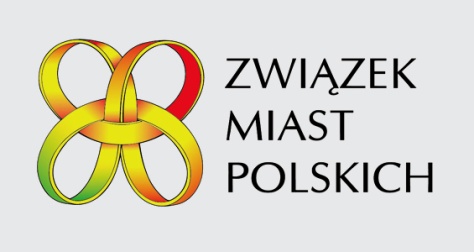 ANKIETA W SPRAWIE UBYTKÓW W PODATKU OD NIERUCHOMOŚCIMiasto: . . . . . . . . . . . . . . . . . . . . . . . . . . . . .Skutki zwolnień w podatku od nieruchomości  infrastruktury kolejowej, po zmianie ustawy o podatkach i opłatach lokalnych od 1 stycznia 2017	łączna kwota w roku 2017:                                                                            PLNSkutki zwolnień w podatku od nieruchomości  infrastruktury kolejowej, po zmianie ustawy o podatkach i opłatach lokalnych od 1 stycznia 2017		szacowana kwota w roku 2018:                                                                            PLNSkutki wyroku TK z dnia 13 grudnia 2017 r.  ( SK48/15) w  sprawie kwalifikacji obiektów budowlanych na potrzeby opodatkowania podatkiem od nieruchomości		szacowana kwota w roku 2018:                                                                            PLN............................., dnia ... czerwca 2018 r.			..........................................								  podpis i pieczęć imiennaBiuro ZMP zbiera - na wniosek Komisji Finansów - dane o ubytkach w podatku od nieruchomości, spowodowanych zmianami w prawie i wyrokiem TK z 13 grudnia 2017 r. Prosimy o ich odesłanie do Biura Związku na adres: sylwia.kluczynska@zmp.poznan.pl.